This is a four quarter position. This position begins the last day of finals week spring quarter and ends the last day of finals week the following spring quarter. This position works an average of 15 hours per week. The position holder may work more some weeks and less other weeks depending on the office’s needs.  This position has 7 weeks of leave, timing of which is scheduled by the General Manager and must be completed prior to the first day of spring quarter.
Preferred QualificationsAS  by:Maintaining a minimum 15 hours per week coordinated with the KUGS-FM Program Director, designated at KUGS between 9am-5pm.  On air shifts as assigned by the KUGS Program Director.Keep accurate track of work hours on office timesheets and  submit them on time by:Developing schedule and airing of program content via automation systemCoordinating with KUGS-FM General Manager to implement system for scheduling of underwriting announcements via the automation system; Coordinating with KUGS-FM Public Affairs Producer to incorporate news and other segments via the automation system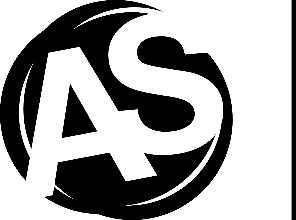 